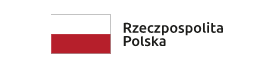 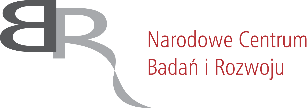 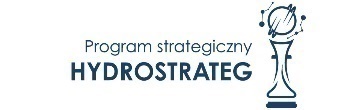 Wniosek o dofinansowanie ProjektuInstytucja	Narodowe Centrum Badań i Rozwoju Program	Rządowy Program Strategiczny Hydrostrateg „Innowacje dla gospodarki wodnej i żeglugi śródlądowej”Konkurs	IOgłoszenie konkursu	15 czerwca 2022 r.Nabór wniosków	18 lipca – 14 listopada 2022 r. do godz. 16:00Wersja 	3.0. z dnia 14 października 2022 r.Dane uczestnikówI.1 Definicja WnioskodawcyI.2 Osoby wskazane do kontaktuI.3 Osoby reprezentująceI.4 Zdolność Wnioskodawcy do wykonania projektuI.5 Kadra naukowo badawcza zaangażowana w projektKierownik B+RKluczowy personel B+RPozostały personel B+R (jeśli dotyczy)Kadra B+R planowana do zaangażowania (jeśli dotyczy)I.6 Zespół zarządzający Kierownik zarządzający projektem  Kluczowy personel do zarządzania projektemOpis sposobu zarządzania projektemI.7 Pomoc publiczna i pomoc de minimisOpis projektuII.1 Informacje ogólneII.1.1 Informacje podstawoweII.1.2 Klasyfikacja projektuII.2 Istota projektuII.2.1 Cel i uzasadnienie realizacji projektuII.2.2  Poziom innowacyjności planowanych rezultatów projektuII.2.3  Innowacyjność rezultatów projektu i rezultat projektuOczekiwany rezultat projektuNowe cechy i funkcjonalności rezultatów projektuOpis stanu wiedzy w zakresie dziedziny, której dotyczy projektII.2.4 Korzyści z zastosowania rezultatów projektu w praktyce (wdrożenie wyników projektu)II.3. Ryzyka w projekcieZAKRES RZECZOWO FINANSOWYIII.1 Plan prac i zasobyIII.1.1 ZadaniaIII.1.2 Kamienie miloweIII.1.3 PodwykonawcyIII.1.4 Zasoby techniczne oraz wartości niematerialne i prawne (WNiP) niezbędne do zrealizowania projektuIII.1.5 Wskaźniki WSKAŹNIKI PRODUKTU Lider konsorcjum/ KonsorcjantOgółem dla projektuWSKAŹNIKI REZULTATU  Lider konsorcjum/ KonsorcjantOgółem dla projektuWSKAŹNIKI WPŁYWU  Lider konsorcjum/ KonsorcjantOgółem dla projektuIII.2 Budżet ProjektuIII.2.1 Koszty bezpośrednieKOSZTY REALIZACJI PROJEKTU LIDERA KONSORCJUM/KONSORCJANTA(Wynagrodzenia W, Podwykonawstwo E, Pozostałe koszty bezpośrednie OP)III.2.2 Koszty pośrednieSystem automatycznie uzupełni poniższe dane (przykładowy widok)III.3 PodsumowanieIII.3.1 Budżet projektuSystem automatycznie uzupełni poniższe dane (przykładowy widok):III.3.2. Kosztorys wykonania projektu (wygląd przykładowy)System automatycznie uzupełni poniższe dane:III.3.3 Wykres Gantta (wygląd przykładowy)Przykładowy układ danych dla wykresu Gantta generowanego automatycznie na podstawie wprowadzonych informacji o zadaniach:DOKUMENTYIV.1 OświadczeniaIV.1.1 Oświadczenia Lidera konsorcjumIV.1.2 Oświadczenia dot. Konsorcjanta: (nazwa Konsorcjanta)IV.2 Informacje na potrzeby ewaluacji (przykładowy fragment tabeli)IV.3 ZałącznikiNumer wniosku o dofinansowanieData złożenia wniosku Numer konkursuRola wnioskodawcy Lider konsorcjum Konsorcjant Nazwa (pełna)Nazwa (skrócona)Nazwa podstawowej jednostki organizacyjnej (jeśli dotyczy)Adres siedzibyUlicaNr budynku/ nr lokalu Kod pocztowyMiejscowość/dzielnicaPocztaGminaPowiatWojewództwoAdres do korespondencji (jeśli inny niż adres siedziby)UlicaNr budynku/ nr lokaluKod pocztowyMiejscowość/dzielnica PocztaGminaPowiatWojewództwoDane kontaktowe Adres skrzynki ePUAPKlasyfikacja podmiotuRejestr w którym zgłoszono działalność  Lista rozwijanaNumer rejestrowyNIPREGONPKD główneLista rozwijanaForma prawna Lista rozwijanaForma własnościLista rozwijanaTyp wnioskodawcy PrzedsiębiorstwoJednostka naukowaInny podmiotStatus przedsiębiorstwa (jeśli dotyczy)Lista rozwijanaWnioskodawcaLista rozwijanaImięNazwiskoStanowiskoNr telefonuAdres e-mailLider Konsorcjum/KonsorcjantLista rozwijanaImięNazwiskoFunkcja/StanowiskoNr telefonuAdres e-mailWnioskodawcaDoświadczenie Lidera/Członków konsorcjum w zakresie realizacji projektów B+R oraz komercjalizacji ich wyników Zasoby kadrowe (w tym administracyjne) Lidera/Członków konsorcjumWnioskodawcaLista rozwijanaForma współpracy Pracownik firmyZawarta umowa warunkowaImięNazwiskoTytuł naukowy/stopień naukowyAdres e-mailNr telefonuWykształcenie i doświadczenieWykształcenieNumer ORCID (jeśli dotyczy)Doświadczenie zawodoweNajważniejsze publikacje naukowe związane z tematem projektuOsiągnięcia w zakresie praw własności przemysłowejWymiar zaangażowania w projekcieWykaz realizowanych projektówTytuł projektuBudżet (PLN)Źródło finansowaniaData rozpoczęcia realizacji projektudd.mm.rrrrData zakończenia realizacji projektudd.mm.rrrrProjekt realizowany w ramach konsorcjum?TakNieRola w projekcieGłówne efekty projektuWnioskodawcaLista rozwijanaForma współpracy Pracownik firmyZawarta umowa warunkowaImięNazwiskoTytuł naukowy/stopień naukowy (jeśli dotyczy)Wykształcenie i doświadczenieWykształcenieDoświadczenie zawodoweNajważniejsze publikacje naukowe związane z tematem projektuOsiągnięcia w zakresie praw własności przemysłowejRola w projekcieWymiar zaangażowania w projekcieWnioskodawcaLista rozwijanaForma współpracy Pracownik firmyZawarta umowa warunkowaImięNazwiskoWykształcenie i doświadczenieWykształcenieDoświadczenie zawodoweRola w projekcieWymiar zaangażowania w projekcieInformacje dodatkoweWnioskodawcaLista rozwijanaWykształcenie i doświadczenieWykształcenieDoświadczenie zawodoweRola w projekcieWymiar zaangażowania w projekcieInformacje dodatkoweWnioskodawcaLista rozwijanaForma współpracy Pracownik firmyZawarta umowa warunkowaImięNazwiskoTytuł naukowy/stopień naukowy (jeśli dotyczy)Adres e-mailNr telefonuWykształcenie i doświadczenieWykształcenieNumer ORCID (jeśli dotyczy)Doświadczenie zawodoweOsiągnięcia w zakresie praw własności przemysłowejWymiar zaangażowania w projekcieWykaz realizowanych projektówTytuł projektuBudżet (PLN)Źródło finansowaniaData rozpoczęcia realizacji projektudd.mm.rrrrData zakończenia realizacji projektudd.mm.rrrrProjekt realizowany w ramach konsorcjum?TakNieRola i zakres obowiązków w projekcieGłówne efekty projektuWnioskodawcaWnioskodawcaLista rozwijanaForma współpracy Pracownik firmyZawarta umowa warunkowaImięNazwiskoTytuł naukowy/stopień naukowy (jeśli dotyczy)Wykształcenie i doświadczenieWykształcenieDoświadczenie zawodoweOsiągnięcia w zakresie praw własności przemysłowejRola w projekcieWymiar zaangażowaniaOpis sposobu zarządzania projektemPomoc publiczna i pomoc de minimisPomoc publiczna i pomoc de minimisPomoc publiczna i pomoc de minimisPomoc na prowadzenie badań przemysłowych Czy przedsiębiorstwo występuje o udzielenie pomocy publicznej?Pomoc na prowadzenie badań przemysłowych Czy przedsiębiorstwo występuje o udzielenie pomocy publicznej?Pomoc na prowadzenie badań przemysłowych Czy przedsiębiorstwo występuje o udzielenie pomocy publicznej? Tak Nie Tak Nie Tak Nie Przedsiębiorstwo nie ubiega się o zwiększenie pomocy Przedsiębiorstwo nie ubiega się o zwiększenie pomocy Przedsiębiorstwo nie ubiega się o zwiększenie pomocyProjekt obejmuje skuteczną współpracę co najmniej między dwoma niepowiązanymi ze sobą przedsiębiorstwami oraz żaden z przedsiębiorców nie ponosi więcej niż 70% kosztów kwalifikowalnych danej kategorii badań,Projekt obejmuje współpracę co najmniej z jednym mikro-,małym lub średnim przedsiębiorstwem; podwykonawstwo nie jest traktowane jako skuteczna forma współpracy.Projekt obejmuje skuteczną współpracę co najmniej między dwoma niepowiązanymi ze sobą przedsiębiorstwami oraz żaden z przedsiębiorców nie ponosi więcej niż 70% kosztów kwalifikowalnych danej kategorii badań,Projekt obejmuje współpracę co najmniej z jednym mikro-,małym lub średnim przedsiębiorstwem; podwykonawstwo nie jest traktowane jako skuteczna forma współpracy.Projekt zakłada skuteczną współpracę między przedsiębiorstwem i co najmniej jedną jednostką naukową (organizacją prowadzącą badania i upowszechniającą wiedzę), jeżeli ta ostatnia ponosi co najmniej 10 % kosztów kwalifikowalnych i ma prawo do publikowania własnych wyników badań.Projekt zakłada skuteczną współpracę między przedsiębiorstwem i co najmniej jedną jednostką naukową (organizacją prowadzącą badania i upowszechniającą wiedzę), jeżeli ta ostatnia ponosi co najmniej 10 % kosztów kwalifikowalnych i ma prawo do publikowania własnych wyników badań. Wyniki całego projektu będą szeroko rozpowszechniane i w okresie do 3 lat od zakończenia projektu: Wyniki całego projektu będą szeroko rozpowszechniane i w okresie do 3 lat od zakończenia projektu: Wyniki całego projektu będą szeroko rozpowszechniane i w okresie do 3 lat od zakończenia projektu: Tak NieZostaną zaprezentowane na co najmniej 3 konferencjach naukowych i technicznych, w tym co najmniej 1 o randze ogólnokrajowej lubZostaną opublikowane w co najmniej 2 czasopismach naukowych lub technicznych (ujętych w wykazie czasopism opublikowanym przez MEiN i notowanych w bazie SCOPUS, aktualnym na dzień przyjęcia artykułu do druku), lub w powszechnie dostępnych bazach danych zapewniających swobodny dostęp do uzyskanych wyników badań (surowych danych badawczych), lubZostaną w całości rozpowszechnione za pośrednictwem oprogramowania bezpłatnego lub oprogramowania z licencją otwartego dostępu.Zostaną zaprezentowane na co najmniej 3 konferencjach naukowych i technicznych, w tym co najmniej 1 o randze ogólnokrajowej lubZostaną opublikowane w co najmniej 2 czasopismach naukowych lub technicznych (ujętych w wykazie czasopism opublikowanym przez MEiN i notowanych w bazie SCOPUS, aktualnym na dzień przyjęcia artykułu do druku), lub w powszechnie dostępnych bazach danych zapewniających swobodny dostęp do uzyskanych wyników badań (surowych danych badawczych), lubZostaną w całości rozpowszechnione za pośrednictwem oprogramowania bezpłatnego lub oprogramowania z licencją otwartego dostępu.Oświadczam, że przedsiębiorstwa realizujące projekt w ramach konsorcjum są przedsiębiorstwami niepowiązanymi.Oświadczam, że przedsiębiorstwa realizujące projekt w ramach konsorcjum są przedsiębiorstwami niepowiązanymi.Pomoc na prowadzenie eksperymentalnych prac rozwojowychCzy przedsiębiorstwo występuje o udzielenie pomocy publicznej?Pomoc na prowadzenie eksperymentalnych prac rozwojowychCzy przedsiębiorstwo występuje o udzielenie pomocy publicznej?Pomoc na prowadzenie eksperymentalnych prac rozwojowychCzy przedsiębiorstwo występuje o udzielenie pomocy publicznej? Tak Nie Tak Nie Tak Nie Przedsiębiorstwo nie ubiega się o zwiększenie pomocy Przedsiębiorstwo nie ubiega się o zwiększenie pomocy Przedsiębiorstwo nie ubiega się o zwiększenie pomocyProjekt obejmuje skuteczną współpracę co najmniej między dwoma niepowiązanymi ze sobą przedsiębiorstwami oraz żaden z przedsiębiorców nie ponosi więcej niż 70% kosztów kwalifikowalnych danej kategorii badań.Projekt obejmuje współpracę co najmniej z jednym mikro, małym lub średnim przedsiębiorstwem; podwykonawstwo nie jest traktowane jako skuteczna forma współpracy.Projekt obejmuje skuteczną współpracę co najmniej między dwoma niepowiązanymi ze sobą przedsiębiorstwami oraz żaden z przedsiębiorców nie ponosi więcej niż 70% kosztów kwalifikowalnych danej kategorii badań.Projekt obejmuje współpracę co najmniej z jednym mikro, małym lub średnim przedsiębiorstwem; podwykonawstwo nie jest traktowane jako skuteczna forma współpracy.Projekt zakłada skuteczną współpracę między przedsiębiorstwem i co najmniej jedną jednostką naukową (organizacją prowadzącą badania i upowszechniającą wiedzę), jeżeli ta ostatnia ponosi co najmniej 10 % kosztów kwalifikowalnych i ma prawo do publikowania własnych wyników badań.Projekt zakłada skuteczną współpracę między przedsiębiorstwem i co najmniej jedną jednostką naukową (organizacją prowadzącą badania i upowszechniającą wiedzę), jeżeli ta ostatnia ponosi co najmniej 10 % kosztów kwalifikowalnych i ma prawo do publikowania własnych wyników badań. Wyniki całego projektu będą szeroko rozpowszechniane i w okresie do 3 lat od zakończenia projektu: Wyniki całego projektu będą szeroko rozpowszechniane i w okresie do 3 lat od zakończenia projektu: Wyniki całego projektu będą szeroko rozpowszechniane i w okresie do 3 lat od zakończenia projektu: Tak Nie Tak NieZostaną zaprezentowane na co najmniej 3 konferencjach naukowych i technicznych, w tym co najmniej 1 o randze ogólnokrajowej lubZostaną opublikowane w co najmniej 2 czasopismach naukowych lub technicznych (ujętych w wykazie czasopism opublikowanym przez MEiN i notowanych w bazie SCOPUS, aktualnym na dzień przyjęcia artykułu do druku), lub w powszechnie dostępnych bazach danych zapewniających swobodny dostęp do uzyskanych wyników badań (surowych danych badawczych), lubZostaną w całości rozpowszechnione za pośrednictwem oprogramowania bezpłatnego lub oprogramowania z licencją otwartego dostępu.Oświadczam, że przedsiębiorstwa realizujące projekt w ramach konsorcjum są przedsiębiorstwami niepowiązanymi.Oświadczam, że przedsiębiorstwa realizujące projekt w ramach konsorcjum są przedsiębiorstwami niepowiązanymi.Pomoc na prowadzenie prac przedwdrożeniowychCzy przedsiębiorstwo występuje o udzielenie pomocy de minimis?Pomoc na prowadzenie prac przedwdrożeniowychCzy przedsiębiorstwo występuje o udzielenie pomocy de minimis?Pomoc na prowadzenie prac przedwdrożeniowychCzy przedsiębiorstwo występuje o udzielenie pomocy de minimis? Tak Nie Tak Nie Tak NieCzy przedsiębiorstwo występuje o udzielenie pomocy publicznej na usługi doradcze?Czy przedsiębiorstwo występuje o udzielenie pomocy publicznej na usługi doradcze?Czy przedsiębiorstwo występuje o udzielenie pomocy publicznej na usługi doradcze? Tak Nie Tak Nie Tak NieTytuł projektu (PL) Tytuł projektu (ENG) Akronim Data rozpoczęcia realizacji projektuData zakończenia realizacji projektuLiczba miesięcyStreszczenie projektu (PL)Metodologia realizacji projektuZałącznik w formacie pdf (jeśli dotyczy) Poziom TRL   początkowy  Pole do wpisania  końcowy  Pole do wpisaniaOpis prac zrealizowanych przed przystąpieniem do projektu i określających poziom TRL początkowego  OECDLista rozwijanaOECD’Lista rozwijanaNABSLista rozwijanaPKD projektuLista rozwijanaMAELista rozwijanaObszar tematyczny konkursuLista rozwijanaTemat badawczyLista rozwijanaSłowa kluczowe (PL)Słowa kluczowe (ENG) Cele i założenia projektuZałącznik w formacie pdf (jeśli dotyczy)Problem badawczy/technologiczny  Załącznik w formacie pdf (jeśli dotyczy)  Rodzaj innowacjiRodzaj innowacjiInnowacja procesowa Innowacja produktowaInnowacja procesowa i produktowaInnowacyjność na skalę europejską/światową TAKNIEWielowymiarowa innowacyjność na skalę kraju (występują różne typy innowacyjności produktowa, procesowa) TAKNIEInnowacyjność na skalę kraju TAKNIEWielowymiarowa innowacyjność na poziomie podmiotu wdrażającego (występują różne typy innowacyjności produktowa, procesowa); TAKNIEInnowacyjność na poziomie podmiotu wdrażającego TAKNIEOczekiwany rezultat projektuZałącznik w formacie pdf (jeśli dotyczy)Opis innowacyjności rezultatów projektuZałącznik w formacie pdf (jeśli dotyczy)Nowe cechy i funkcjonalności rezultatów projektu  Cecha/ funkcjonalność rezultatu projektu  Korzyść/przewaga Parametry techniczneOpis stanu wiedzy  Załącznik w formacie pdf (jeśli dotyczy)  Przewidywana data wdrożenia Przewidywana data wdrożenia Sposób wdrożenia wyników projektu  Sposób wdrożenia wyników projektu  wprowadzenie wyników projektu do własnej działalności gospodarczej wnioskodawcy poprzez rozpoczęcie produkcji lub świadczenia usług na bazie uzyskanych wyników TAKNIEudzielenie licencji (na zasadach rynkowych) na korzystanie z przysługujących wnioskodawcy praw do wyników projektu w działalności gospodarczej prowadzonej przez inne przedsiębiorstwa (przedsiębiorstwo spoza konsorcjum) TAKNIEsprzedaż (na zasadach rynkowych) praw do wyników projektu w celu wprowadzenia ich do działalności gospodarczej innego przedsiębiorstwa (przedsiębiorstwa spoza konsorcjum), z zastrzeżeniem, że za wdrożenie wyników nie uznaje się zbycia tych wyników w celu ich dalszej odsprzedaży. TAKNIEzastosowanie wyników projektu w praktyceTAKNIEOpis wdrożenia Opis wdrożenia Opis korzyści (społecznych/ekonomicznych/środowiskowych) wynikających z wdrożenia rezultatów projektu Opis korzyści (społecznych/ekonomicznych/środowiskowych) wynikających z wdrożenia rezultatów projektu Ryzyka związane z wdrożeniem Ryzyka związane z wdrożeniem Planowana ochrona praw własności intelektualnej Planowana ochrona praw własności intelektualnej Analiza rynkuAnaliza rynkuZapotrzebowanie rynkowe na rezultaty projektu Zapotrzebowanie rynkowe na rezultaty projektu Załącznik w formacie pdf (jeśli dotyczy) Załącznik w formacie pdf (jeśli dotyczy) Charakterystyka rynku docelowego Charakterystyka rynku docelowego Załącznik w formacie pdf (jeśli dotyczy) Załącznik w formacie pdf (jeśli dotyczy) Konkurencja Konkurencja Załącznik w formacie pdf (jeśli dotyczy) Załącznik w formacie pdf (jeśli dotyczy) Analiza opłacalności wdrożeniaAnaliza opłacalności wdrożeniaDane za okres od: Dane za okres od: Do:Do:Wielkość sprzedaży (szt.) Wielkość sprzedaży (szt.) Koszt zmienny wytworzenia (PLN/szt.) Koszt zmienny wytworzenia (PLN/szt.) Koszty stałe związane z wdrożeniem projektu (PLN) Koszty stałe związane z wdrożeniem projektu (PLN) Cena sprzedaży (PLN/szt.) Cena sprzedaży (PLN/szt.) Przychód  z pozostałych form komercjalizacji  (PLN)Przychód  z pozostałych form komercjalizacji  (PLN)Koszt realizacji projektu Koszt realizacji projektu Przewidywany zysk Przewidywany zysk Uzasadnienie danych w tabeli Uzasadnienie danych w tabeli Załącznik w formacie PDF lub xls (jeśli dotyczy) Załącznik w formacie PDF lub xls (jeśli dotyczy) Wykazanie braku barier we wdrożeniu wyników projektu oraz opis czystości patentowej Wykazanie braku barier we wdrożeniu wyników projektu oraz opis czystości patentowej Nazwa ryzyka/zagrożeniaWpływ na realizację projektuMetody minimalizacji ryzykaWykonawca Lista rozwijanaNazwa zadania Numer zadania Kategoria badań/prac Badania podstawoweBadania przemysłoweEksperymentalne prace rozwojowePrace przedwdrożeniowe de minimisPrace przedwdrożeniowe na usługi doradczeData rozpoczęcia zadania Data zakończenia zadania Liczba miesięcyWyliczane automatycznieCel realizacji zadania/Problem do rozwiązaniaZałącznik w formacie pdf (jeśli dotyczy)Opis prac przewidzianych w ramach zadaniaPodmiot odpowiedzialny Lista rozwijanaNazwa kamienia milowego Kategoria badań/prac Numer zadaniaLista rozwijanaParametr  Opis wpływu nieosiągnięcia kamienia milowegoWykonawca Wykonawca Wykonawca Lista rozwijanaLista rozwijanaLista rozwijanaNumer zadania Numer zadania Numer zadania Lista rozwijanaLista rozwijanaLista rozwijanaCzy wnioskodawca planuje zaangażowanie podwykonawcy/podwykonawców?  TAKNIECzy wnioskodawca wybrał już podwykonawcę/podwykonawców?  TAKNIECzy wykonywane przez podwykonawcę prace są krytyczne dla osiągnięcia pierwszego kamienia milowego?  TAKNIEOświadczam, że została zawarta umowa warunkowa z podwykonawcą (jeśli dotyczy)  TAKNIENazwa podwykonawcy   Nazwa podwykonawcy   Zakres prac  Zakres prac  Zasoby kadrowe podwykonawcy  Zasoby kadrowe podwykonawcy   Zasoby podwykonawcy (aparatura/infrastruktura/WNiP) niezbędne do realizacji powierzonych prac Zasoby podwykonawcy (aparatura/infrastruktura/WNiP) niezbędne do realizacji powierzonych pracZasób  Zasób  Przeznaczenie  Przeznaczenie  Wykonawca Lista rozwijanaZasób Typ zasobu  WNiPZasób technicznyPrzeznaczenie zasobuNumer zadania Lista rozwijanaPosiadanie zasobuPozostaje w dyspozycjiPlanowany do nabyciaNazwa wskaźnika Jednostka miary Wartość docelowa Obszar: Woda w środowisku – bioróżnorodność/ bioproduktywnośćObszar: Woda w środowisku – bioróżnorodność/ bioproduktywnośćObszar: Woda w środowisku – bioróżnorodność/ bioproduktywnośćLiczba opracowanych demonstratorów przebudowy cieków w ternach rolniczych w celu ograniczenia ilości biogenówszt.Liczba opracowanych systemów zbierania i przetwarzania w czasie rzeczywistym danych o obecności mikroplastików i substancji ropopochodnych w wodzie na terenach miejskichszt.Liczba opracowanych nowych rozwiązań technicznych pozwalających ograniczyć ilość mikroplastików i substancji ropopochodnych w wodzieszt.Liczba opracowanych systemów zbierania i przetwarzania w czasie rzeczywistym danych o wyciekach z jednostek pływającychszt.Obszar: Woda w mieścieObszar: Woda w mieścieObszar: Woda w mieścieLiczba opracowanych systemów ekspertowych wspomagających dobór optymalnych rozwiązań służących do lokalnego retencjonowania, rozsączania w strukturach Błękitno-Zielonej Sieci (np. sekwencyjnego systemu sedymentacyjno-biofiltracyjnego), w tym rozwiązań umożliwiających transfer wody z pasów drogowych do zielonych obszarów rozsączania i wykorzystania wód opadowych i roztopowych in situ.szt.Liczba opracowanych systemów zbierania i przetwarzania w czasie rzeczywistym danych opadowych z miejskich pól opadowych (systemy hybrydowe łączące dane z przyrządów naziemnych z numerycznymi prognozami opadów)szt.Liczba opracowanych systemów inteligentnego sterowania odpływem z sieci kanalizacji ogólnospławnej (oparte o uczenie maszynowe i sztuczną inteligencję)szt.Liczba opracowanych aplikacji dedykowanych probabilistycznej analizie niezbędnej objętości zbiorników retencyjnych wód opadowych i roztopowychszt.Liczba opracowanych nowych rozwiązań hybrydowych integrujących rozwiązania  technicznych z Ekohydrologicznymi Rozwiązaniami Bliskimi Naturze, poprawiającymi długookresową efektywność działania zbiorników retencyjnych, systemów do rozsączania i instalacji do zagospodarowania wód opadowych i roztopowychszt.Liczba opracowanych i przetestowanych nowych technologii, służących oczyszczaniu wód opadowych i roztopowych oraz zapewnieniu ich dostatecznej jakości w przypadku wydłużonego okresu magazynowaniaszt.Liczba opracowanych systemów baz danych do zbierania i przetwarzania wyników pomiarów ciśnień i rozbiorów wody o wysokiej rozdzielczości czasowej z sieci wodociągowychszt.Liczba opracowanych systemów sterowania układami pompowymi celem redukcji zapotrzebowania na energię elektrycznąszt.Obszar: Żegluga śródlądowaObszar: Żegluga śródlądowaObszar: Żegluga śródlądowaLiczba opracowanych systemów baz danych do zbierania i przetwarzania wynikówszt.Liczba opracowanych projektów stacji pomiarowejszt.Liczba projektów sieci punktów pomiarowych szt.Liczba projektów technicznych zunifikowanego stopnia wodnegoszt.Liczba opracowanych modeli zagospodarowania obszarów wodnych i przywodnych z zastosowaniem rozwiązań hybrydowych integrujących rozwiązania hydrotechniczne z rozwiązaniami bliskimi naturze.szt.Liczba opracowanych modeli węzła wodnegoszt.Nazwa wskaźnikaJednostka miaryWartość docelowaNazwa wskaźnika Jednostka miary Wartość bazowaWartość docelowa Wzrost  retencji w środowisku %6,5Zmniejszenie średniego odpływu rzecznego z obszaru Polskim354 mldZmniejszenie strumienia azotu i fosforu docierającego rzekami do Bałtyku%66 ładunku N67 ładunku PLiczba opracowanych i wdrożonych nowoczesnych narzędzi do zautomatyzowanego monitoringu i wykrywania zanieczyszczeńszt.Liczba opracowanych rozwiązań elektronicznego (aplikacji) dla zapewniania bezpieczeństwa nawigacji żeglugi śródlądowejszt.Nazwa wskaźnikaJednostka miaryWartość bazowaWartość docelowaNazwa wskaźnika Jednostka miary Wartość docelowa Liczba instytucji korzystających z wypracowanych w ramach projektów lub w oparciu o wyniki projektów nowych lub znacznie ulepszonych produktów/usług/wynikówszt.Liczba osób wykorzystujących efekty programu (Średnia roczna liczba osób korzystających z wypracowanych w ramach projektów lub w oparciu o wyniki projektów nowych lub znacznie ulepszonych produktów/usług/wyników.)szt.Liczba zastosowanych w praktyce rozwiązań opracowanych w ramach Programu   szt.Nazwa wskaźnikaJednostka miaryWartość docelowaWykonawca Lista rozwijanaNumer zadania Lista rozwijanaNazwa kosztu/Rola w projekcie  Kategoria kosztówWynagrodzeniaPodwykonawstwoPozostałe koszty bezpośrednieWysokość kosztu Uzasadnienie Metoda oszacowania Nazwa Lidera konsorcjum/KonsorcjantaNazwa Lidera konsorcjum/KonsorcjantaStawka (%) ryczałtu kosztów pośrednichKoszty pośrednie dla badań podstawowych (jeśli dotyczy)Stawka (%) ryczałtu kosztów pośrednichKoszty pośrednie dla badań przemysłowych (jeśli dotyczy)Stawka (%) ryczałtu kosztów pośrednichKoszty pośrednie dla eksperymentalnych prac rozwojowych (jeśli dotyczy)Stawka (%) ryczałtu kosztów pośrednich (1 albo 2)Koszty pośrednie dla prac przedwdrożeniowych – pomoc de minimisWnioskodawcaWnioskodawcaWnioskodawcaWnioskodawcaBADANIA PODSTAWOWE (jeśli dotyczy)BADANIA PODSTAWOWE (jeśli dotyczy)BADANIA PODSTAWOWE (jeśli dotyczy)BADANIA PODSTAWOWE (jeśli dotyczy) Kategoria kosztuNazwa kosztu (stanowisko/rola w projekcie)Wysokość kosztu kwalifikowalnegoDofinansowanieWynagrodzeniaWynagrodzeniaWynagrodzeniasumasumasumaPodwykonawstwoPodwykonawstwoPodwykonawstwosumasumasumaPozostałe koszty bezpośredniePozostałe koszty bezpośredniePozostałe koszty bezpośredniesumasumasumaSuma kosztów bezpośrednich Suma kosztów bezpośrednich sumasumaSuma kosztów pośrednichSuma kosztów pośrednichsumasumaRazemRazemsumasumaBADANIA PRZEMYSŁOWE (jeśli dotyczy)BADANIA PRZEMYSŁOWE (jeśli dotyczy)BADANIA PRZEMYSŁOWE (jeśli dotyczy)BADANIA PRZEMYSŁOWE (jeśli dotyczy) Kategoria kosztuNazwa kosztu (stanowisko/rola w projekcie)Wysokość kosztu kwalifikowalnegoDofinansowanieWynagrodzeniaWynagrodzeniaWynagrodzeniasumasumasumaPodwykonawstwoPodwykonawstwoPodwykonawstwosumasumasumaPozostałe koszty bezpośredniePozostałe koszty bezpośredniePozostałe koszty bezpośredniesumasumasumaSuma kosztów bezpośrednich Suma kosztów bezpośrednich sumasumaSuma kosztów pośrednichSuma kosztów pośrednichsumasumaRazemRazemsumasumaEKSPERYMENTALNE PRACE ROZWOJOWE (jeśli dotyczy)EKSPERYMENTALNE PRACE ROZWOJOWE (jeśli dotyczy)EKSPERYMENTALNE PRACE ROZWOJOWE (jeśli dotyczy)EKSPERYMENTALNE PRACE ROZWOJOWE (jeśli dotyczy)Kategoria kosztuNazwa kosztu (stanowisko/rola w projekcie)Wysokość kosztu kwalifikowalnegoDofinansowanieWynagrodzeniaWynagrodzeniaWynagrodzeniasumasumasumaPodwykonawstwoPodwykonawstwoPodwykonawstwosumasumasumaPozostałe koszty bezpośredniePozostałe koszty bezpośredniePozostałe koszty bezpośredniesumasumasumaSuma kosztów bezpośrednich Suma kosztów bezpośrednich sumasumaSuma kosztów pośrednichSuma kosztów pośrednichsumasumaRazemRazemsumasumaOGÓŁEM BADANIA PODSTAWOWE, BADANIA PRZEMYSŁOWE I EKSPERYMENTALNE PRACE ROZWOJOWEOGÓŁEM BADANIA PODSTAWOWE, BADANIA PRZEMYSŁOWE I EKSPERYMENTALNE PRACE ROZWOJOWEOGÓŁEM BADANIA PODSTAWOWE, BADANIA PRZEMYSŁOWE I EKSPERYMENTALNE PRACE ROZWOJOWEOGÓŁEM BADANIA PODSTAWOWE, BADANIA PRZEMYSŁOWE I EKSPERYMENTALNE PRACE ROZWOJOWESuma kosztów bezpośrednich Suma kosztów bezpośrednich Suma sum dla badań podstawowych, przemysłowych i eksperymentalnych prac rozwojowychsumaSuma kosztów pośrednichSuma kosztów pośrednichSuma sum dla badań podstawowych, przemysłowych i eksperymentalnych prac rozwojowychsumaRazemRazemSuma sum dla badań podstawowych, przemysłowych i eksperymentalnych prac rozwojowychsumaPRACE PRZEDWDROŻENIOWE – USŁUGI DORADCZEPRACE PRZEDWDROŻENIOWE – USŁUGI DORADCZEPRACE PRZEDWDROŻENIOWE – USŁUGI DORADCZEPRACE PRZEDWDROŻENIOWE – USŁUGI DORADCZEKategoria kosztuNazwa kosztu (stanowisko/rola w projekcie)Wysokość kosztu kwalifikowalnegoDofinansowaniePodwykonawstwoPodwykonawstwoPodwykonawstwosumasumasumaSuma kosztów bezpośrednich Suma kosztów bezpośrednich sumasumaRazemRazemsumasumaPRACE PRZEDWDROŻENIOWE – POMOC DE MINIMIS PRACE PRZEDWDROŻENIOWE – POMOC DE MINIMIS PRACE PRZEDWDROŻENIOWE – POMOC DE MINIMIS PRACE PRZEDWDROŻENIOWE – POMOC DE MINIMIS Kategoria kosztuNazwa kosztu (stanowisko/rola w projekcie)Wysokość kosztu kwalifikowalnegoDofinansowanieWynagrodzeniaWynagrodzeniaWynagrodzeniasumasumaSumaPodwykonawstwoPodwykonawstwoPodwykonawstwosumasumaSumaPozostałe koszty bezpośredniePozostałe koszty bezpośredniePozostałe koszty bezpośredniesumasumaSumaSuma kosztów bezpośrednichSuma kosztów bezpośrednichsumaSumaSuma kosztów pośrednichSuma kosztów pośrednichsumaSumaRazemRazemsumaSumaOGÓŁEM PRACE PRZEDWDROŻENIOWE OGÓŁEM PRACE PRZEDWDROŻENIOWE OGÓŁEM PRACE PRZEDWDROŻENIOWE OGÓŁEM PRACE PRZEDWDROŻENIOWE Suma kosztów bezpośrednich Suma kosztów bezpośrednich Suma sum dla prac przedwdrożeniowych, w tym na usługi doradcze i pomoc de minimis (jeśli dotyczy)sumaSuma kosztów pośrednichSuma kosztów pośrednichSuma sum dla prac przedwdrożeniowych pomoc de minimis (jeśli dotyczy)sumaRazemRazemSuma sum dla prac przedwdrożeniowych, w tym na usługi doradcze i pomoc de minimis (jeśli dotyczy)sumaPROJEKT OGÓŁEMPROJEKT OGÓŁEMPROJEKT OGÓŁEMPROJEKT OGÓŁEMSuma kosztów bezpośrednich Suma kosztów bezpośrednich Suma sum dla ogółem badań podstawowych, przemysłowych i eksperymentalnych prac rozwojowych oraz ogółem prac przedwdrożeniowych, w tym na usługi doradcze i pomoc de minimis (jeśli dotyczy)sumaSuma kosztów pośrednichSuma kosztów pośrednichSuma sum dla ogółem badań podstawowych, przemysłowych i eksperymentalnych prac rozwojowych oraz ogółem prac przedwdrożeniowych pomoc de minimis (jeśli dotyczy)sumaRazemRazemSuma sum dla ogółem badań podstawowych, przemysłowych i eksperymentalnych prac rozwojowych oraz ogółem prac przedwdrożeniowych, w tym na usługi doradcze i pomoc de minimis (jeśli dotyczy)sumaNR
ZADANIAKATEGORIA BADAŃPODMIOT REALIZUJĄCYRODZAJ PODMIOTUKATEGORIE KOSZTÓWKATEGORIE KOSZTÓWKATEGORIE KOSZTÓWKATEGORIE KOSZTÓWKOSZTY OGÓŁEM (5+6+7+8)UDZIAŁ DOFINANSOWANIA (%)DOFINANSOWANIE NCBRWKŁAD WŁASNYNR
ZADANIAKATEGORIA BADAŃPODMIOT REALIZUJĄCYRODZAJ PODMIOTUWEOPOKOSZTY OGÓŁEM (5+6+7+8)UDZIAŁ DOFINANSOWANIA (%)DOFINANSOWANIE NCBRWKŁAD WŁASNY1.2.3.4.5.6.7.8.9.10.11.12.10,0020,0030,0040,00OGÓŁEM koszty kwalifikowalne:OGÓŁEM koszty kwalifikowalne:OGÓŁEM koszty kwalifikowalne:OGÓŁEM koszty kwalifikowalne:Wykres Gantta (przykład)Wykres Gantta (przykład)Wykres Gantta (przykład)Wykres Gantta (przykład)Wykres Gantta (przykład)Wykres Gantta (przykład)Wykres Gantta (przykład)Wykres Gantta (przykład)Wykres Gantta (przykład)Wykres Gantta (przykład)Wykres Gantta (przykład)Wykres Gantta (przykład)Wykres Gantta (przykład)Wykres Gantta (przykład)Wykres Gantta (przykład)Kategoria prac Nr zadaniarokrokrokrokrokrokrokrokrok………Kategoria prac Nr zadania101112…89101112…89Oświadczam, że:zapoznałem się z Regulaminem konkursu i akceptuję jego zasady.Oświadczam, że:składany Wniosek nie narusza praw osób trzecich oraz że dysponuję prawami własności intelektualnej, które są niezbędne dla prowadzenia prac zaplanowanych w projekcie.Oświadczam, że:składany za pomocą systemu informatycznego Wniosek stanowi oświadczenie woli Wnioskodawcy, zaś informacje w nim zawarte oraz dokumentach do niego załączonych, są zgodne ze stanem faktycznym i prawnym;mam świadomość, że ciąży na mnie obowiązek zabezpieczenia konta w systemie informatycznym w sposób uniemożliwiający dostęp przez osoby nieupoważnione.Dotyczy osób, których dane NCBR otrzymał bezpośrednio od tychże osóbZgodnie z art. 13 ust. 1 i ust. 2 rozporządzenia Parlamentu Europejskiego i Rady (UE) 2016/679 z dnia 27 kwietnia 2016 r. w sprawie ochrony osób fizycznych w związku z przetwarzaniem danych osobowych i w sprawie swobodnego przepływu takich danych oraz uchylenia dyrektywy 95/46/WE (dalej: „RODO”) informuję, że:administratorem danych osobowych jest Narodowe Centrum Badań i Rozwoju (dalej: „NCBR”) z siedzibą w Warszawie 00-695, ul. Nowogrodzka 47a;z inspektorem ochrony danych można się skontaktować poprzez adres e-mail: iod@ncbr.gov.pl;dane osobowe są przetwarzane w celu oceny i wyboru projektu, zawarcia umowy o dofinansowanie projektu, nadzoru nad wykonaniem projektu, jego ewaluacji, kontroli, audytu, oceny działań informacyjno – promocyjnych, jego odbioru, oceny i rozliczenia finansowego oraz ewentualnego ustalenia, dochodzenia lub obrony roszczeń; dane osobowe są przetwarzane na podstawie art. 6 ust. 1 lit. e RODO oraz art. 27 ust. 1 pkt 2 ustawy z dnia 30 kwietnia 2010 r. o Narodowym Centrum Badań i Rozwoju to jest przetwarzanie jest niezbędne do wykonania zadania realizowanego w interesie publicznym;podanie danych osobowych stanowi warunek uczestnictwa w czynnościach wymienionych w pkt 3;dane osobowe będą przetwarzane w czasie trwania procedury konkursowej i w okresie realizacji umowy o dofinansowanie projektu, nadzoru nad wykonaniem projektu, jego ewaluacji, kontroli, audytu, oceny działań informacyjno – promocyjnych, odbioru, oceny i rozliczenia finansowego oraz ewentualnego ustalenia, dochodzenia lub obrony roszczeń oraz przechowywane będą w celach archiwalnych przez okres zgodny z instrukcją kancelaryjną NCBR i Jednolitym Rzeczowym Wykazem Akt;odbiorcą danych osobowych będą organy władzy publicznej oraz podmioty wykonujące zadania publiczne lub działające na zlecenie organów władzy publicznej, w zakresie i w celach, które wynikają z przepisów prawa, a także podmioty świadczące usługi niezbędne do realizacji przez NCBR zadań, w szczególności takim podmiotem jest NCBR+ sp. z o.o. w Warszawie. Dane te mogą być także przekazywane partnerom IT, podmiotom realizującym wsparcie techniczne lub organizacyjne;przysługuje Państwu prawo dostępu do treści swoich danych, sprostowania swoich danych osobowych, żądanie usunięcia, ograniczenia przetwarzania swoich danych osobowych oraz wniesienia sprzeciwu;przysługuje Państwu prawo do wniesienia skargi do Prezesa Urzędu Ochrony Danych Osobowych lub do innego organu nadzorczego w państwie członkowskim swojego zwykłego pobytu, swojego miejsca pracy lub miejsca popełnienia domniemanego naruszenia;dane osobowe nie będą przekazywane do państwa trzeciego;dane osobowe nie podlegają zautomatyzowanemu podejmowaniu decyzji, w tym profilowaniu.Dotyczy osób, których danych NCBR nie otrzymał bezpośrednio od tychże osóbZgodnie z art. 14 ust. 1 i ust. 2 rozporządzenia Parlamentu Europejskiego i Rady (UE) 2016/679 z dnia 27 kwietnia 2016 r. w sprawie ochrony osób fizycznych w związku z przetwarzaniem danych osobowych i w sprawie swobodnego przepływu takich danych oraz uchylenia dyrektywy 95/46/WE (dalej: „RODO”) informuję, że: administratorem danych osobowych jest Narodowe Centrum Badań i Rozwoju (dalej: „NCBR”) z siedzibą w Warszawie 00-695, ul. Nowogrodzka 47a;z inspektorem ochrony danych można się skontaktować poprzez adres e-mail:  iod@ncbr.gov.pl;dane osobowe są przetwarzane w celu oceny i wyboru projektu, zawarcia umowy o dofinansowanie projektu, nadzoru nad wykonaniem projektu, jego ewaluacji, kontroli, audytu, oceny działań informacyjno – promocyjnych, jego odbioru, oceny i rozliczenia finansowego oraz ewentualnego ustalenia, dochodzenia lub obrony roszczeń; dane osobowe zostały pozyskane od Wnioskodawcy w I konkursie prowadzonym w ramach Rządowego Programu Strategicznego Hydrostrateg “Innowacje dla gospodarki wodnej i żeglugi śródlądowej”;dane osobowe są przetwarzane na podstawie art. 6 ust. 1 lit. e RODO oraz art. 27 ust. 1 pkt 2 ustawy z dnia 30 kwietnia 2010 r. o Narodowym Centrum Badań i Rozwoju to jest przetwarzanie jest niezbędne do wykonania zadania realizowanego w interesie publicznym;kategorie przetwarzanych danych osobowych to: Imię i nazwisko;w przypadku gdy wnioskodawcą jest osoba prowadząca jednoosobową działalność gospodarczą również nazwa prowadzonej działalności, NIP, REGON;Adres;Funkcja/Stanowisko;Nr telefonu, adres e-mail;Wykształcenie;Tytuł naukowy/stopień naukowy/tytuł zawodowy;Doświadczenie zawodowe;Stanowisko/rola w projekcieGłosPodpis/podpis elektroniczny;Publikacje naukowe;Kod ORCID;Inne dane podane we wniosku lub niezbędne do zawarcia umowy o dofinansowanie; dane osobowe będą przetwarzane w czasie trwania procedury konkursowej i w okresie realizacji umowy o dofinansowanie projektu, nadzoru nad wykonaniem projektu, jego ewaluacji, kontroli, audytu, oceny działań informacyjno – promocyjnych, odbioru, oceny i rozliczenia finansowego oraz ewentualnego ustalenia, dochodzenia lub obrony roszczeń oraz przechowywane będą w celach archiwalnych przez okres zgodny z instrukcją kancelaryjną NCBR i Jednolitym Rzeczowym Wykazem Akt;odbiorcą danych osobowych będą organy władzy publicznej oraz podmioty wykonujące zadania publiczne lub działające na zlecenie organów władzy publicznej, w zakresie i w celach, które wynikają z przepisów prawa, a także podmioty świadczące usługi niezbędne do realizacji przez NCBR zadań, w szczególności takim podmiotem jest NCBR+ sp. z o.o. w Warszawie. Dane te mogą być także przekazywane partnerom IT, podmiotom realizującym wsparcie techniczne lub organizacyjne;przysługuje Państwu prawo dostępu do treści swoich danych, sprostowania swoich danych osobowych, żądanie usunięcia, ograniczenia przetwarzania swoich danych osobowych oraz wniesienia sprzeciwu;przysługuje Państwu prawo do wniesienia skargi do Prezesa Urzędu Ochrony Danych Osobowych lub do innego organu nadzorczego w państwie członkowskim swojego zwykłego pobytu, swojego miejsca pracy lub miejsca popełnienia domniemanego naruszenia; dane osobowe nie będą przekazywane do państwa trzeciego;dane osobowe nie podlegają zautomatyzowanemu podejmowaniu decyzji, w tym profilowaniu.Oświadczam, że zobowiązuję się w imieniu NCBR do wykonywania wobec osób, których dane dotyczą, obowiązków informacyjnych wynikających z art. 13 i art. 14 RODO oraz do spełnienia wobec wszystkich osób wskazanych we wniosku o dofinansowanie projektu obowiązku informacyjnego, o którym mowa powyżej.Oświadczam, że:w przypadku otrzymania dofinansowania na realizację projektu nie zostanie naruszona zasada zakazu podwójnego finansowania, oznaczająca niedozwolone zrefundowanie całkowite lub częściowe danego wydatku dwa razy ze środków publicznych (unijnych lub krajowych);zadania objęte wnioskiem nie są finansowane ze środków pochodzących z innych źródeł oraz Lider konsorcjum/Konsorcjant nie ubiega się o ich finansowanie 
z innych źródeł.Oświadczam, że:względem lidera konsorcjum nie został orzeczony, prawomocnym wyrokiem sądu zakaz, o którym mowa w art. 12 ust. 1 ustawy z dnia 15 czerwca 2012 r. o skutkach powierzenia wykonywania pracy cudzoziemcom przebywającym wbrew przepisom na terytorium Rzeczypospolitej Polskiej.Oświadczam, że:nie zostało wszczęte wobec lidera konsorcjum lub osób za które ponosi on odpowiedzialność na podstawie ustawy z dnia 28 października 2002 r. o odpowiedzialności podmiotów zbiorowych za czyny zabronione pod groźbą kary, postępowanie przygotowawcze w sprawie mogącej mieć wpływ na realizację projektu.Oświadczam, że:lider konsorcjum:nie jest wykluczony z ubiegania się o dofinansowanie na podstawie:art. 207 ust. 4 ustawy o finansach publicznych i/lubart. 12 ust. 1 pkt 1 ustawy z dnia 15 czerwca 2012 r. o skutkach powierzania wykonywania pracy cudzoziemcom przebywającym wbrew przepisom na terytorium Rzeczypospolitej Polskiej lubart. 9 ust. 1 pkt 2a ustawy z dnia 28 października 2002 r. o odpowiedzialności podmiotów zbiorowych za czyny zabronione pod groźbą kary lubnie jest podmiotem, na którym ciąży obowiązek zwrotu pomocy, ponieważ Komisja Europejska uznała pomoc za niezgodną z prawem oraz rynkiem wewnętrznym lubnie jest przedsiębiorstwem w trudnej sytuacji w rozumieniu unijnych przepisów dotyczących pomocy państwa lub jest pod zarządem komisarycznym lubnie zalega z wpłatami z tytułu należności budżetowych oraz z opłaceniem składek na ubezpieczenie społeczne i zdrowotne.Oświadczam, że lider konsorcjum:nie ma prawnej możliwości odliczenia lub ubiegania się o zwrot poniesionego ostatecznie kosztu podatku VAT i w związku z tym wnioskuje o refundację części poniesionego w ramach projektu podatku VAT. Jednocześnie zobowiązuje się do zwrotu zrefundowanej w ramach projektu części poniesionego podatku VAT, jeżeli zaistnieją przesłanki umożliwiające odzyskanie lub odliczenie tego podatku;nie ma prawnej możliwości odliczenia lub ubiegania się o zwrot poniesionego ostatecznie kosztu podatku VAT, jednak nie wnioskuje oraz nie będzie w przyszłości wnioskować 
o refundację jakiejkolwiek części poniesionego w ramach projektu podatku VAT;będzie mógł odliczyć lub ubiegać się o zwrot kosztu podatku VAT poniesionego w związku 
z realizacją działań objętych wnioskiem.Oświadczam, że:uzyskane zostaną wymagane zgody / pozytywne opinie / pozwolenia /zezwolenia właściwej komisji bioetycznej, etycznej lub właściwego organu, w przypadku, gdy projekt obejmuje badania:będące eksperymentami medycznymi w rozumieniu art. 21 ustawy z dnia 5 grudnia 1996 r. o zawodzie lekarza i lekarza dentysty;kliniczne w zakresie wyrobów medycznych, wyposażenia wyrobu medycznego lub aktywnych wyrobów medycznych do implantacji, o których mowa w ustawie z dnia 20 maja 2010 r. o wyrobach medycznych;kliniczne produktów leczniczych, o których mowa w ustawie z dnia 6 września 2001 r. Prawo farmaceutyczne;wymagające doświadczeń na zwierzętach;nad gatunkami roślin, zwierząt i grzybów objętych ochroną gatunkową lub na obszarach objętych ochroną;nad organizmami genetycznie zmodyfikowanymi lub z zastosowaniem takich organizmów;w zakresie energetyki, bezpieczeństwa jądrowego lub ochrony radiologicznej.Oświadczam, że:została skutecznie zawarta umowa konsorcjum, o treści zgodnej z wytycznymi dla niniejszego konkursu, zamieszczonymi na stronie internetowej Narodowego Centrum Badań i RozwojuOświadczam, że:Wnioskodawca został objęty sprawozdawczością GUS w zakresie składania formularza PNT-01 „Sprawozdanie o działalności badawczej i rozwojowej (B+R)” za rok kalendarzowy poprzedzający rok złożenia wniosku  Miejsce na załącznik tak nieWyrażam zgodę na udzielanie informacji na potrzeby ewaluacji przeprowadzanych przez NCBR lub inny uprawniony podmiot.Jestem świadomy skutków niezachowania wskazanej w Regulaminie konkursu formy komunikacji z NCBR w trakcie konkursu.Na podstawie art. 105 ust. 4a i 4a' ustawy z dnia 29 sierpnia 1997 roku Prawo bankowe 
w związku z art. 13 ustawy z dnia 9 kwietnia 2010 r. o udostępnianiu informacji gospodarczych i wymianie danych gospodarczych, niniejszym udzielam Narodowemu Centrum Badań 
i Rozwoju w Warszawie umocowania do składania w imieniu podmiotu/podmiotów, które reprezentuję, za pośrednictwem Biura Informacji Gospodarczej InfoMonitor S.A. z siedzibą 
w Warszawie, w Biurze Informacji Kredytowej S.A. oraz Związku Banków Polskich bezterminowego upoważnienia do udostępnienia danych gospodarczych przetwarzanych przez te instytucje, w zakresie niezbędnym  do dokonania  oceny  wiarygodności płatniczej 
i oceny ryzyka kredytowego, celem ujawnienia ich przez Biuro Informacji Gospodarczej InfoMonitor S.A. z siedzibą w Warszawie Narodowemu Centrum Badań i Rozwoju 
w Warszawie.Oświadczam, że:Zgadzam się na doręczanie pism w konkursie w formie dokumentu elektronicznego za pomocą platformy ePUAP na adres skrzynki ePUAP wskazany w części I.1. W szczególności zgoda dotyczy tych pism, do których doręczenia stosuje się przepisy ustawy z dnia 14 czerwca 1960 r. Kodeks postępowania administracyjnego. Jestem świadomy tego, że aby odebrać pismo przesłane przez NCBR za pośrednictwem platformy ePUAP, muszę podpisać urzędowe poświadczenia odbioru, tj. złożyć na nim kwalifikowany podpis elektroniczny albo podpis zaufany.Oświadczam, że:zapoznałem się z Regulaminem konkursu i akceptuję jego zasadyOświadczam, że:składany Wniosek nie narusza praw osób trzecich oraz, że dysponuję prawami własności intelektualnej, które są niezbędne dla  prowadzenia prac zaplanowanych w projekcie.Dotyczy osób, których dane NCBR otrzymał bezpośrednio od tychże osóbZgodnie z art. 13 ust. 1 i ust. 2 rozporządzenia Parlamentu Europejskiego i Rady (UE) 2016/679 z dnia 27 kwietnia 2016 r. w sprawie ochrony osób fizycznych w związku z przetwarzaniem danych osobowych i w sprawie swobodnego przepływu takich danych oraz uchylenia dyrektywy 95/46/WE (dalej: „RODO”) informuję, że:administratorem danych osobowych jest Narodowe Centrum Badań i Rozwoju (dalej: „NCBR”) z siedzibą w Warszawie 00-695, ul. Nowogrodzka 47a;z inspektorem ochrony danych można się skontaktować poprzez adres e-mail: iod@ncbr.gov.pl;dane osobowe są przetwarzane w celu oceny i wyboru projektu, zawarcia umowy o dofinansowanie projektu, nadzoru nad wykonaniem projektu, jego ewaluacji, kontroli, audytu, oceny działań informacyjno – promocyjnych, jego odbioru, oceny i rozliczenia finansowego oraz ewentualnego ustalenia, dochodzenia lub obrony roszczeń; dane osobowe są przetwarzane na podstawie art. 6 ust. 1 lit. e RODO oraz art. 27 ust. 1 pkt 2 ustawy z dnia 30 kwietnia 2010 r. o Narodowym Centrum Badań i Rozwoju to jest przetwarzanie jest niezbędne do wykonania zadania realizowanego w interesie publicznym;podanie danych osobowych stanowi warunek uczestnictwa w czynnościach wymienionych w pkt 3;dane osobowe będą przetwarzane w czasie trwania procedury konkursowej i w okresie realizacji umowy o dofinansowanie projektu, nadzoru nad wykonaniem projektu, jego ewaluacji, kontroli, audytu, oceny działań informacyjno – promocyjnych, odbioru, oceny i rozliczenia finansowego oraz ewentualnego ustalenia, dochodzenia lub obrony roszczeń oraz przechowywane będą w celach archiwalnych przez okres zgodny z instrukcją kancelaryjną NCBR i Jednolitym Rzeczowym Wykazem Akt;odbiorcą danych osobowych będą organy władzy publicznej oraz podmioty wykonujące zadania publiczne lub działające na zlecenie organów władzy publicznej, w zakresie i w celach, które wynikają z przepisów prawa, a także podmioty świadczące usługi niezbędne do realizacji przez NCBR zadań, w szczególności takim podmiotem jest NCBR+ sp. z o.o. w Warszawie. Dane te mogą być także przekazywane partnerom IT, podmiotom realizującym wsparcie techniczne lub organizacyjne;przysługuje Państwu prawo dostępu do treści swoich danych, sprostowania swoich danych osobowych, żądanie usunięcia, ograniczenia przetwarzania swoich danych osobowych oraz wniesienia sprzeciwu;przysługuje Państwu prawo do wniesienia skargi do Prezesa Urzędu Ochrony Danych Osobowych lub do innego organu nadzorczego w państwie członkowskim swojego zwykłego pobytu, swojego miejsca pracy lub miejsca popełnienia domniemanego naruszenia;dane osobowe nie będą przekazywane do państwa trzeciego;dane osobowe nie podlegają zautomatyzowanemu podejmowaniu decyzji, w tym profilowaniu.Dotyczy osób, których danych NCBR nie otrzymał bezpośrednio od tychże osóbZgodnie z art. 14 ust. 1 i ust. 2 rozporządzenia Parlamentu Europejskiego i Rady (UE) 2016/679 z dnia 27 kwietnia 2016 r. w sprawie ochrony osób fizycznych w związku z przetwarzaniem danych osobowych i w sprawie swobodnego przepływu takich danych oraz uchylenia dyrektywy 95/46/WE (dalej: „RODO”) informuję, że: administratorem danych osobowych jest Narodowe Centrum Badań i Rozwoju (dalej: „NCBR”) z siedzibą w Warszawie 00-695, ul. Nowogrodzka 47a;z inspektorem ochrony danych można się skontaktować poprzez adres e-mail:  iod@ncbr.gov.pl;dane osobowe są przetwarzane w celu oceny i wyboru projektu, zawarcia umowy o dofinansowanie projektu, nadzoru nad wykonaniem projektu, jego ewaluacji, kontroli, audytu, oceny działań informacyjno – promocyjnych, jego odbioru, oceny i rozliczenia finansowego oraz ewentualnego ustalenia, dochodzenia lub obrony roszczeń; dane osobowe zostały pozyskane od Wnioskodawcy w I konkursie prowadzonym w ramach Rządowego Programu Strategicznego Hydrostrateg “Innowacje dla gospodarki wodnej i żeglugi śródlądowej”;dane osobowe są przetwarzane na podstawie art. 6 ust. 1 lit. e RODO oraz art. 27 ust. 1 pkt 2 ustawy z dnia 30 kwietnia 2010 r. o Narodowym Centrum Badań i Rozwoju to jest przetwarzanie jest niezbędne do wykonania zadania realizowanego w interesie publicznym;kategorie przetwarzanych danych osobowych to: Imię i nazwisko;w przypadku gdy wnioskodawcą jest osoba prowadząca jednoosobową działalność gospodarczą również nazwa prowadzonej działalności, NIP, REGON;Adres;Funkcja/Stanowisko;Nr telefonu, adres e-mail;Wykształcenie;Tytuł naukowy/stopień naukowy/tytuł zawodowy;Doświadczenie zawodowe;Stanowisko/rola w projekcieGłosPodpis/podpis elektroniczny;Publikacje naukowe;Kod ORCID;Inne dane podane we wniosku lub niezbędne do zawarcia umowy o dofinansowanie; dane osobowe będą przetwarzane w czasie trwania procedury konkursowej i w okresie realizacji umowy o dofinansowanie projektu, nadzoru nad wykonaniem projektu, jego ewaluacji, kontroli, audytu, oceny działań informacyjno – promocyjnych, odbioru, oceny i rozliczenia finansowego oraz ewentualnego ustalenia, dochodzenia lub obrony roszczeń oraz przechowywane będą w celach archiwalnych przez okres zgodny z instrukcją kancelaryjną NCBR i Jednolitym Rzeczowym Wykazem Akt;odbiorcą danych osobowych będą organy władzy publicznej oraz podmioty wykonujące zadania publiczne lub działające na zlecenie organów władzy publicznej, w zakresie i w celach, które wynikają z przepisów prawa, a także podmioty świadczące usługi niezbędne do realizacji przez NCBR zadań, w szczególności takim podmiotem jest NCBR+ sp. z o.o. w Warszawie. Dane te mogą być także przekazywane partnerom IT, podmiotom realizującym wsparcie techniczne lub organizacyjne;przysługuje Państwu prawo dostępu do treści swoich danych, sprostowania swoich danych osobowych, żądanie usunięcia, ograniczenia przetwarzania swoich danych osobowych oraz wniesienia sprzeciwu;przysługuje Państwu prawo do wniesienia skargi do Prezesa Urzędu Ochrony Danych Osobowych lub do innego organu nadzorczego w państwie członkowskim swojego zwykłego pobytu, swojego miejsca pracy lub miejsca popełnienia domniemanego naruszenia; dane osobowe nie będą przekazywane do państwa trzeciego;dane osobowe nie podlegają zautomatyzowanemu podejmowaniu decyzji, w tym profilowaniu.Oświadczam, że zobowiązuję się w imieniu NCBR do wykonywania wobec osób, których dane dotyczą, obowiązków informacyjnych wynikających z art. 13 i art. 14 RODO oraz do spełnienia wobec wszystkich osób wskazanych we wniosku o dofinansowanie projektu obowiązku informacyjnego, o którym mowa powyżej.Oświadczam, że:w przypadku otrzymania dofinansowania na realizację projektu nie zostanie naruszona zasada zakazu podwójnego finansowania, oznaczająca niedozwolone zrefundowanie całkowite lub częściowe danego wydatku dwa razy ze środków publicznych (unijnych lub krajowych);zadania objęte wnioskiem nie są finansowane ze środków pochodzących z innych źródeł oraz Lider konsorcjum/Konsorcjant nie ubiega się o ich finansowanie 
z innych źródeł.Oświadczam, że:względem konsorcjanta nie został orzeczony, prawomocnym wyrokiem sądu zakaz, o którym mowa w art. 12 ust. 1 ustawy z dnia 15 czerwca 2012 r. o skutkach powierzenia wykonywania pracy cudzoziemcom przebywającym wbrew przepisom na terytorium Rzeczypospolitej Polskiej.Oświadczam, że:nie zostało wszczęte wobec konsorcjanta lub osób za które ponosi on odpowiedzialność na podstawie ustawy z dnia 28 października 2002 r. o odpowiedzialności podmiotów zbiorowych za czyny zabronione pod groźbą kary, postępowanie przygotowawcze w sprawie mogącej mieć wpływ na realizację projektu.Oświadczam, że:Konsorcjant:nie jest wykluczony z ubiegania się o dofinansowanie na podstawie:art. 207 ust. 4 ustawy o finansach publicznych i/lubart. 12 ust. 1 pkt 1 ustawy z dnia 15 czerwca 2012 r. o skutkach powierzania wykonywania pracy cudzoziemcom przebywającym wbrew przepisom na terytorium Rzeczypospolitej Polskiej lubart. 9 ust. 1 pkt 2a ustawy z dnia 28 października 2002 r. o odpowiedzialności podmiotów zbiorowych za czyny zabronione pod groźbą kary lubnie jest podmiotem, na którym ciąży obowiązek zwrotu pomocy, ponieważ Komisja Europejska uznała pomoc za niezgodną z prawem oraz rynkiem wewnętrznym lubnie jest przedsiębiorstwem w trudnej sytuacji w rozumieniu unijnych przepisów dotyczących pomocy państwa lub jest pod zarządem komisarycznym lubnie zalega z wpłatami z tytułu należności budżetowych oraz z opłaceniem składek na ubezpieczenie społeczne i zdrowotne.Oświadczam, że Konsorcjant:nie ma prawnej możliwości odliczenia lub ubiegania się o zwrot poniesionego ostatecznie kosztu podatku VAT i w związku z tym wnioskuje o refundację części poniesionego w ramach projektu podatku VAT. Jednocześnie zobowiązuje się do zwrotu zrefundowanej w ramach projektu części poniesionego podatku VAT, jeżeli zaistnieją przesłanki umożliwiające odzyskanie lub odliczenie tego podatku;nie ma prawnej możliwości odliczenia lub ubiegania się o zwrot poniesionego ostatecznie kosztu podatku VAT, jednak nie wnioskuje oraz nie będzie w przyszłości wnioskować 
o refundację jakiejkolwiek części poniesionego w ramach projektu podatku VAT;będzie mógł odliczyć lub ubiegać się o zwrot kosztu podatku VAT poniesionego w związku 
z realizacją działań objętych wnioskiem.Oświadczam, że:Konsorcjant został objęty sprawozdawczością GUS w zakresie składania formularza PNT-01 „Sprawozdanie o działalności badawczej  i rozwojowej (B+R)” za rok kalendarzowy poprzedzający rok złożenia wniosku  Miejsce na załącznik tak nieWyrażam zgodę na udzielanie informacji na potrzeby ewaluacji przeprowadzanych przez NCBR lub inny uprawniony podmiot.Na podstawie art. 105 ust. 4a i 4a' ustawy z dnia 29 sierpnia 1997 roku Prawo bankowe 
w związku z art. 13 ustawy z dnia 9 kwietnia 2010 r. o udostępnianiu informacji gospodarczych i wymianie danych gospodarczych, niniejszym udzielam Narodowemu Centrum Badań 
i Rozwoju w Warszawie umocowania do składania w imieniu podmiotu/podmiotów, które reprezentuję, za pośrednictwem Biura Informacji Gospodarczej InfoMonitor S.A. z siedzibą 
w Warszawie, w Biurze Informacji Kredytowej S.A. oraz Związku Banków Polskich bezterminowego upoważnienia do udostępnienia danych gospodarczych przetwarzanych przez te instytucje, w zakresie niezbędnym do dokonania oceny wiarygodności płatniczej i oceny ryzyka kredytowego, celem ujawnienia ich przez Biuro Informacji Gospodarczej InfoMonitor S.A. z siedzibą w Warszawie Narodowemu Centrum Badań i Rozwoju w Warszawie.Doświadczenie w działalności badawczo-rozwojowej i sytuacja przedsiębiorstwaCzy w Państwa przedsiębiorstwie występuje dział B+RTakNieLiczba zatrudnionych na koniec roku (EPC)W roku n-3W roku n-2W roku n-1Pełnomocnictwo do reprezentacji Lidera konsorcjum (jeśli dotyczy)Plik załącznikaOświadczenie o braku związku projektu z prowadzeniem działalności gospodarczej – Lider konsorcjum (jeśli dotyczy);(wzór do pobrania) Plik załącznikaOświadczenie o braku związku projektu z prowadzeniem działalności gospodarczej – Konsorcjant (jeśli dotyczy);(wzór do pobrania)Plik załącznikaInformacja o sytuacji finansowej Wnioskodawcy (jeżeli dotyczy).Plik załącznika